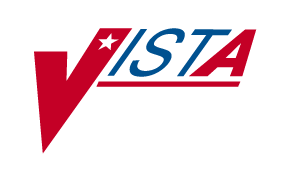 RESOURCE USAGE MONITOR (RUM)USER MANUALVersion 2.0June 2003Department of Veterans Affairs Health Systems Design & Development (HSD&D)Development and Infrastructure Support (DaIS)Revision HistoryDocumentation RevisionsThe following table displays the revision history for this document. Revisions to the documentation are based on patches and new versions released to the field.Table i: Documentation revision historyPatch RevisionsFor a complete list of patches related to this software, please refer to the Patch Module on FORUM.ContentsRevision History	iiiAcknowledgements	ixOrientation	xi1.	Introduction	1-12.	RUM Software Overview and Use	2-1Functional Description	2-1Data Collection Process	2-1Statistics and Projections	2-2Software Management	2-23.	RUM Options	3-1RUM Manager Menu	3-1Status of RUM Collection	3-2Start RUM Collection	3-5Stop RUM Collection	3-7RUM Reports	3-7RUM Data for All Nodes (Graph)	3-9RUM Data by Date for Single Node (Graph)	3-11RUM Data for an Option	3-13Print Hourly Occurrence Distribution	3-17Package Resource Usage	3-19RUM Background Driver	3-22Glossary	Glossary-1Index	Index-1Figures and TablesTable i: Documentation revision history	iiiTable ii: Documentation symbol descriptions	xiFigure 2-1: Sample MailMan message showing summary workload data at a site	2-3Figure 3-1: Accessing the RUM Manager Menu	3-1Figure 3-2: RUM Manager Menu options	3-1Figure 3-3: Running the Status of RUM Collection option when the Background Driver job has not been scheduled	3-3Figure 3-4: Sample output from the Status of RUM Collection option before starting the RUM collection	3-4Figure 3-5: Sample output from the Status of RUM Collection option before starting the RUM collection (continued)	3-4Figure 3-6: Running the Start RUM Collection option	3-5Figure 3-7: Sample output from the Status of RUM Collection option after starting the RUM collection	3-6Figure 3-8: Sample output from the Status of RUM Collection option after running the RUM collection for several weeks	3-6Figure 3-9: Running the Stop RUM Collection option	3-7Figure 3-10: Accessing the RUM Reports menu options	3-7Figure 3-11: RUM Reports menu options	3-8Table 3-1: RUM report system workload data elements	3-8Figure 3-12: Running the RUM Data for All Nodes (Graph) report option—M Commands data element	3-9Figure 3-13: Sample output from the RUM Data for All Nodes (Graph) report option—M Commands data element	3-10Figure 3-14: Running the RUM Data by Date for Single Node (Graph) report option—M Commands data element	3-12Figure 3-15: Sample output from the RUM Data by Date for Single Node (Graph) report option—M Commands data element	3-12Figure 3-16: Running the RUM Data for an Option report option—Option workload	3-13Figure 3-17: Sample report output from the RUM Data for an Option report option—Option workload	3-14Figure 3-18: Running the RUM Data for an Option report option—Protocol workload	3-14Figure 3-19: Sample report output from the RUM Data for an Option report option—Protocol workload	3-15Figure 3-20: Running the RUM Data for an Option report option—RPC workload	3-15Figure 3-21: Sample report output from the RUM Data for an Option report option—RPC workload	3-16Figure 3-22: Running the Print Hourly Occurrence Distribution report option—Option/Task	3-17Figure 3-23: Sample report output from the Print Hourly Occurrence Distribution report option—Option/Task workload	3-18Figure 3-24: Running the Package Resource Usage report option	3-19Figure 3-25: Sample report output from the Package Resource Usage option	3-21Figure 3-26: Running TaskMan's Schedule/Unschedule Options option to set up the RUM Background Driver	3-23Figure 3-27: Sample ScreenMan form from TaskMan's Schedule/Unschedule Options option before scheduling the RUM Background Driver	3-24Figure 3-28: Sample ScreenMan form from TaskMan's Schedule/Unschedule Options option after scheduling the RUM Background Driver	3-24AcknowledgementsCapacity Planning (CP) Services' Resource Usage Monitor Project Team consists of the following Development and Infrastructure Service (DaIS) personnel:REDACTEDCapacity Planning (CP) Services' RUM Project Team would like to thank the following sites/organizations/personnel for their assistance in reviewing and/or testing the RUM V. 2.0 software and documentation (names within teams are listed alphabetically):REDACTEDOrientationHow to Use this ManualThroughout this manual, advice and instructions are offered regarding the use of Resource Usage Monitor (RUM) software and the functionality it provides for Veterans Health Information Systems and Technology Architecture () software products.This manual uses several methods to highlight different aspects of the material:Various symbols are used throughout the documentation to alert the reader to special information. The following table gives a description of each of these symbols:Table ii: Documentation symbol descriptionsDescriptive text is presented in a proportional font (as represented by this font).Conventions for displaying TEST data in this document are as follows:The first three digits (prefix) of any Social Security Numbers () will be in the "000" or "666."Patient and user names will be formatted as follows: [Application Name]PATIENT,[N] and [Application Name]USER,[N] respectively, where "Application Name" is defined in the Approved Application Abbreviations document and "N" represents the first name as a number spelled out and incremented with each new entry. For example, in Kernel (KRN) test patient and user names would be documented as follows: KRNPATIENT,; KRNPATIENT,TWO; KRNPATIENT,THREE; etc.HL7 messages, "snapshots" of computer online displays (i.e., roll-and-scroll screen captures/dialogues) and computer source code, if any, are shown in a non-proportional font and enclosed within a box.User's responses to online prompts will be boldface type. The following example is a screen capture of computer dialogue, and indicates that the user should enter two question marks:Select Primary Menu option: ??The "<Enter>" found within these snapshots indicate that the user should press the Enter key on their keyboard. Other special keys are represented within < > angle brackets. For example, pressing the PF1 key can be represented as pressing <PF1>.Author's comments, if any, are displayed in italics or as "callout" boxes.
All uppercase is reserved for the representation of M code, variable names, or the formal name of options, field and file names, and security keys (e.g., the XUPROGMODE key).How to Obtain Technical Information OnlineExported file, routine, and global documentation can be generated through the use of Kernel, MailMan, and VA FileMan utilities.Help at Prompts software provides online help and commonly used system default prompts. Users are encouraged to enter question marks at any response prompt. At the end of the help display, you are immediately returned to the point from which you started. This is an easy way to learn about any aspect of  software.To retrieve online documentation in the form of Help in any  character-based product:Enter a single question mark ("?") at a field/prompt to obtain a brief description. If a field is a pointer, entering one question mark ("?") displays the HELP PROMPT field contents and a list of choices, if the list is short. If the list is long, the user will be asked if the entire list should be displayed. A YES response will invoke the display. The display can be given a starting point by prefacing the starting point with an up-arrow ("^") as a response. For example, ^M would start an alphabetic listing at the letter M instead of the letter A while ^127 would start any listing at the 127th entry.Enter two question marks ("??") at a field/prompt for a more detailed description. Also, if a field is a pointer, entering two question marks displays the HELP PROMPT field contents and the list of choices.Enter three question marks ("???") at a field/prompt to invoke any additional Help text stored in Help Frames.Obtaining Data Dictionary ListingsTechnical information about files and the fields in files is stored in data dictionaries. You can use the List File Attributes option on the Data Dictionary Utilities submenu in VA FileMan to print formatted data dictionaries.Assumptions About the ReaderThis manual is written with the assumption that the reader is familiar with the following: computing environmentVA FileMan data structures and terminologyMicrosoft WindowsM programming languageIt provides an overall explanation of configuring the Resource Usage Monitor (RUM) interface and the changes contained in Resource Usage Monitor (RUM) software, version 2.0. However, no attempt is made to explain how the overall  programming system is integrated and maintained. Such methods and procedures are documented elsewhere. We suggest you look at the various VA home pages on the World Wide Web () for a general orientation to . For example, go to the Veterans Health Administration (VHA) Office of Information (OI) Health Systems Design & Development (HSD&D) Home Page at the following Web address:http://vista.med.va.gov/Reference MaterialsReaders who wish to learn more about the Resource Usage Monitor (RUM) software should consult the following:Resource Usage Monitor (RUM) Release Notes & Installation GuideResource Usage Monitor (RUM) User Manual (this manual)Resource Usage Monitor (RUM) Technical ManualCapacity Planning (CP) Services' Home Page (for more information on Capacity Planning) at the following Web address:http://vista.med.va.gov/capman/default.htmThis site contains additional information and documentation. documentation is made available online in Microsoft Word format and in Adobe Acrobat Portable Document Format (PDF). The PDF documents must be read using the Adobe Acrobat Reader (i.e., ACROREAD.EXE), which is freely distributed by Adobe Systems Incorporated at the following Web address:http://www.adobe.com/ documentation can be downloaded from the Health Systems Design and Development (HSD&D) VistA Documentation Library (VDL) Web site:http://www.va.gov/vdl/ documentation and software can also be downloaded from the Enterprise VistA Support (EVS) anonymous directories:Albany OIFO	REDACTEDREDACTED OIFO	REDACTEDSalt Lake City OIFO	REDACTEDPreferred Method	REDACTEDThis method transmits the files from the first available FTP server.IntroductionThe Resource Usage Monitor (RUM) software is intended for use by Information Resource Management () staff responsible for the capacity planning functions at their site. The RUM software allows a site to review system and Veterans Health Information Systems and Technology Architecture () option workload information.The RUM software is strongly dependent on the site to schedule and run the background task on a regular basis. Menus and options are provided locally at the site to allow  staff to accomplish and monitor this task.The collection task obtains system and  option information from the site and automatically transfers this data via network mail (i.e., VistA MailMan) to the Capacity Planning National Database.The Veterans Health Administration (VHA) developed the RUM software in order to obtain more accurate information regarding the current and future system and  option workload at VA sites (e.g., VA Medical Centers [VAMCs]).The purpose of this manual is to provide information about the Resource Usage Monitor (RUM) software. This manual defines the use of this software as a resource to  staff responsible for capacity planning functions at the site. It also highlights the use of the options that are available at the site.RUM Software Overview and UseFunctional DescriptionThe Resource Usage Monitor (RUM) software application provides fully automated support tools developed by Capacity Planning Services. It entails the daily capture of system and  option workload information from participating sites. This workload data is then summarized on a weekly basis and is automatically transferred, via network mail (i.e., VistA MailMan) to the Capacity Planning National Database. The site also receives a summary of the system workload data in the form of an electronic turn-around message.The  staff utilizes the options that are available at the site to manage the RUM software.  staff responsible for capacity planning tasks at the site can use these options to review system workload trends. Additionally, the  staff can review specific workload information for any given  option.The current version of the software is compatible with all current operating system platforms at VA sites and has minimal impact on  support staff.Data Collection ProcessInstalling the RUM software creates the collection process mechanism and other necessary components of the software. The fully automated data collection mechanism entails capturing all system and  option workload specifics at the site into a temporary ^KMPTMP("KMPR") collection global. The collection mechanism is continuously monitoring each process on the system while trapping system and  option workload data.On a nightly basis, the RUM Background Driver option [KMPR BACKGROUND DRIVER] moves the data within the ^KMPTMP("KMPR") collection global to the RESOURCE USAGE MONITOR file (#8971.1) and the temporary data within the ^KMPTMP("KMPR") global is purged.Statistics and ProjectionsEvery Sunday night, the RUM Background Driver option [KMPR BACKGROUND DRIVER] monitors the RESOURCE USAGE MONITOR file to ensure that only a maximum of three weeks’ worth of data is maintained at the site.Also, each Sunday night, the RUM Background Driver option automatically compresses the information contained within the RESOURCE USAGE MONITOR file (#8971.1) into weekly statistics. These weekly statistics are converted into an electronic mail message that is automatically transferred via network mail (i.e., VistA MailMan) and merged into a Capacity Planning National Database where this data is used for evaluation purposes.The data is also available on Capacity Planning (CP) Services' Web site at the following Web addresses:Statistics—Provides statistics for each listed site:REDACTEDProjections—Provides data trends for each listed site:REDACTEDSoftware ManagementThe Resource Usage Monitor (RUM) software is managed by  staff through the RUM Manager Menu [KMPR RUM MANAGER MENU], which is located under the Capacity Management menu [XTCM ]. The XTCM  menu is found under the  menu and should be assigned to  staff member(s) who support(s) this software and other capacity management tasks.This software utilizes the -CAPMAN mail group, which can be edited with the Capacity Management Mail Group Edit option [  GROUP EDIT] option, which is located under the Capacity Management menu [XTCM ]In addition to the summary workload data automatically transferred to the Capacity Planning National Database on a weekly basis, the site also receives a summary of the system workload data in the form of an electronic turn-around message, as shown below:Subj: REDACTED..VA. (06-01-2003) RUM Report  [#7354404] @10:2353 linesFrom:  'IN' basket.   Page 1  *New*-------------------------------------------------------------------------------                           * RESOURCE USAGE MONITOR *                          CPU Workload Activity Report                        Monday - Friday (8 a.m. - 5 p.m.)                                 M Commands/secNode Name                          ---------           ----------     ----------     ----------     ---------- 578A01                 95,911        111,802        117,809        119,509 578A02                 83,865        113,740        111,005        117,521 578A03                101,470        130,290        147,895        180,654 578A04                 21,154          7,296          3,904          4,292 578A05                 23,580         12,156         22,511          5,754 578A06                 28,266         25,384          9,821         11,323 578A07                 14,006         12,127          6,963          8,879                    ----------     ----------     ----------     ----------                       368,252        412,795        419,908        447,932 M Commands - A system workload data element that gives the number of              distinct commands that have been executed while executing              M routine code._______________________________________________________________________________                          Disk Workload Activity Report                        Monday - Friday (8 a.m. - 5 p.m.)                                 Glo References/secNode Name                          ---------           ----------     ----------     ----------     ---------- 578A01                 14,745         17,537         18,458         18,343 578A02                 12,872         17,598         16,999         18,073 578A03                 13,925         14,735         18,398         24,365 578A04                  2,615            788            251          2,520 578A05                  1,434          1,634          2,721          2,677 578A06                  3,960          3,594          1,145          3,465 578A07                  1,666          1,397            670          3,034                    ----------     ----------     ----------     ----------                        51,217         57,283         58,642         72,477 Glo References - A system workload data element that gives the number of                  times that a global variable name has been called because                  of M routine code execution.                                     *****    Additional RUM Reports are available on the Capacity Planning    Web Page at http://vista.med.va.gov/capman/default.htm  Click on    the 'Statistics' and 'Projections' left-hand links.Figure 2-1: Sample MailMan message showing summary workload data at a siteRUM OptionsThis chapter discusses the Resource Usage Monitor (RUM) options.The RUM Manager Menu [KMPR RUM MANAGER MENU] is located under the Capacity Management menu [XTCM ], as shown below:Select Operations Management Option: cm <Enter>  Capacity Management   RUM    RUM Manager Menu ...       CM Tools Manager Menu ...   VPM    VAX/ALPHA Capacity Management ...          Move Host File to Mailman          Response Time Log Menu ...Select Capacity Management Option: rum <Enter>  RUM Manager MenuFigure 3-1: Accessing the RUM Manager MenuThe RUM Manager Menu contains the following options:                         * Resource Usage Monitor 2.0 *   STA    Status of RUM Collection	[KMPR STATUS COLLECTION]       Start RUM Collection	[KMPR START COLLECTION]   STP    Stop RUM Collection	[KMPR STOP COLLECTION]       RUM Reports ...	[KMPR REPORTS MENU]Figure 3-2: RUM Manager Menu optionsEach of these options is discussed in greater detail in the topics that follow.The Status of RUM Collection option [KMPR STATUS COLLECTION] displays the current status of the RUM collection routines. This option identifies the following information (see Figure 3-4):STATUS—Indicates whether or not the RUM software is currently running and collecting data.RUM BACKGROUND DRIVER—Indicates the option name of the RUM Background Driver [KMPR BACKGROUND DRIVER].QUEUED TO  AT—Indicates the date that the RUM Background Driver option [KMPR BACKGROUND DRIVER] is scheduled to first run at the site and the regularly scheduled time when the RUM Background Driver option should run at a site. The job will run at this scheduled time depending on the Rescheduling Frequency indicated.RESCHEDULING FREQUENCY—Indicates the frequency at which the RUM Background Driver option [KMPR BACKGROUND DRIVER] is run.TASK ID—This is the TaskMan task ID scheduled to run the Background Driver job.QUEUED BY—This is the person who schedules the Background Driver job to run via TaskMan.DAILY BACKGROUND LAST START—Indicates the most recent date and time at which the RUM Background Driver option [KMPR BACKGROUND DRIVER] last daily run was started.DAILY BACKGROUND LAST STOP—Indicates the most recent date and time at which the RUM Background Driver option [KMPR BACKGROUND DRIVER] last daily run was stopped.DAILY BACKGROUND TOTAL TIME—Indicates the total time at which the RUM Background Driver option [KMPR BACKGROUND DRIVER] took in its most recent daily run.WEEKLY BACKGROUND LAST START—Indicates the most recent date and time at which the RUM Background Driver option [KMPR BACKGROUND DRIVER] last weekly run was started.WEEKLY BACKGROUND LAST STOP—Indicates the most recent date and time at which the RUM Background Driver option [KMPR BACKGROUND DRIVER] last weekly run was stopped.WEEKLY BACKGROUND TOTAL TIME—Indicates the total time at which the RUM Background Driver option [KMPR BACKGROUND DRIVER] took in its most recent weekly run.TEMPORARY COLLECTION GLOBAL—Indicates if the ^KMPTMP("KMPR") temporary collection global is present or not on the system. When RUM is started the ^KMPTMP global will be populated with data.The Status of RUM Collection option [KMPR STATUS COLLECTION] checks to ensure that the RUM Background Driver option  [KMPR BACKGROUND DRIVER ] has been scheduled to run every night (see Figure 3-4).If the Status of RUM Collection option determines that the background task has not been scheduled properly, the Status of RUM Collection option will ask to queue the background task to run every night at 1 a.m., as shown below:Select Capacity Management Option: rum <Enter>  RUM Manager Menu                         * Resource Usage Monitor 2.0 *   STA    Status of RUM Collection       Start RUM Collection   STP    Stop RUM Collection       RUM Reports ...Select RUM Manager Menu Option: sta <Enter>  Status of RUM Collection RUM is on but the option 'KMPR BACKGROUND DRIVER' is not scheduled to run Do you want me to queue this option to run every night at 1 a.m.? YES// <Enter>Figure 3-3: Running the Status of RUM Collection option when the Background Driver job has not been scheduledSelecting "YES" after the "Do you want me to queue this option to run every night at 1 a.m.? YES//" prompt will cause the KMPR BACKGROUND DRIVER option to be entered into the OPTION SCHEDULING file (#19.2) with a QUEUED TO  AT WHAT TIME field  entry of "Tomorrow @ 1 a.m." and a RESCHEDULING FREQUENCY field entry of "1D" (i.e., every day), see Figure 3-4.                                RUM Environment                                 Version 2.0     Status......................: STOPPED!     RUM Background Driver.......: KMPR BACKGROUND DRIVER     QUEUED TO  AT............: @01:00     RESCHEDULING FREQUENCY......: 1D     TASK ID.....................: 3052     QUEUED BY...................: KMPRUSER,  E  (Active)     Daily Background last start.:      Daily Background last stop..:      Daily Background total time.:      Weekly Background last start:      Weekly Background last stop.:      Weekly Background total time:      Temporary collection global     ^KMPTMP("KMPR").............: NOT PresentEnter RETURN to continue or '^' to exit: <Enter>Figure 3-4: Sample output from the Status of RUM Collection option before starting the RUM collectionAfter pressing the Enter key the following report is displayed:                                RUM Environment                                 Version 2.0                                               # of    Oldest    Recent     File                                    Entries    Date      Date     ------------------------------------    -------   ------    ------     8971.1 - RESOURCE USAGE MONITOR               0                        RUM routines...........: No ProblemsFigure 3-5: Sample output from the Status of RUM Collection option before starting the RUM collection (continued)The Start RUM Collection option [KMPS START COLLECTION] initiates the Resource Usage Monitor (RUM) collection routines to begin collecting system and  option workload data.You should first invoke the Status of RUM Collection option [KMPR STATUS COLLECTION] to ensure that the RUM Background Driver option  [KMPR BACKGROUND DRIVER ] is scheduled to run every day at 1 a.m.If the RUM Background Driver option [KMPR BACKGROUND DRIVER ] is not shown as being scheduled to run in the future, use TaskMan's Schedule/Unschedule Options option [XUTM SCHEDULE], located under the Taskman Management menu [XUTM MGR] to schedule the KMPR BACKGROUND DRIVER option, to run every day at 1 a.m.To start the RUM collection, do the following:Select RUM Manager Menu Option: str <Enter>  Start RUM CollectionDo you want to start Resource Usage Monitor collection? YES// ?Answer YES to start collecting Resource Usage Monitor data.Do you want to start Resource Usage Monitor collection? YES// <Enter>          Resource Usage Monitor collection is started.Figure 3-6: Running the Start RUM Collection optionWhen we do another status check after starting the RUM collection, we see the following:                                RUM Environment                                 Version 2.0     Status......................: Running     RUM Background Driver.......: KMPR BACKGROUND DRIVER     QUEUED TO  AT............: @01:00     RESCHEDULING FREQUENCY......: 1D     TASK ID.....................: 3052     QUEUED BY...................: KMPRUSER,  E  (Active)     Daily Background last start.:      Daily Background last stop..:      Daily Background total time.:      Weekly Background last start:      Weekly Background last stop.:      Weekly Background total time:      Temporary collection global     ^KMPTMP("KMPR").............: NOT PresentEnter RETURN to continue or '^' to exit: <Enter>Figure 3-7: Sample output from the Status of RUM Collection option after starting the RUM collectionAs soon as users begin accessing menu options the ^KMPTMP("KMPR") global will be present. The Daily Background and Weekly Background data will be displayed as appropriate, as shown below:                                RUM Environment                                 Version 2.0     Status......................: Running     RUM Background Driver.......: KMPR BACKGROUND DRIVER     QUEUED TO  AT............: @01:00     RESCHEDULING FREQUENCY......: 1D     TASK ID.....................: 3052     QUEUED BY...................: KMPRUSER,  E  (Active)     Daily Background last start.: @01:00     Daily Background last stop..: @01:00     Daily Background total time.:      Weekly Background last start: @01:00:01     Weekly Background last stop.: @01:00:01     Weekly Background total time:      Temporary collection global     ^KMPTMP("KMPR").............: PresentFigure 3-8: Sample output from the Status of RUM Collection option after running the RUM collection for several weeksThe Stop RUM Collection option [KMPR STOP COLLECTION] stops the Resource Usage Monitor (RUM) collection routines from collecting data.Select RUM Manager Menu Option: stp <Enter>  Stop RUM CollectionDo you want to stop Resource Usage Monitor collection? YES// ?Answer YES to stop collecting Resource Usage Monitor data.Do you want to stop Resource Usage Monitor collection? YES// <Enter>          Resource Usage Monitor collection is stopped.Figure 3-9: Running the Stop RUM Collection optionThe RUM Reports menu option [KMPR REPORTS MENU] is available on the RUM Manager Menu, as shown below:Select RUM Manager Menu Option: rpt <Enter>  RUM Reports       RUM Data for All Nodes (Graph)   GSN    RUM Data by Date for Single Node (Graph)   PDO    RUM Data for an Option   PHO    Print Hourly Occurrence Distribution   PRU    Package Resource UsageSelect RUM Reports Option:Figure 3-10: Accessing the RUM Reports menu optionsThe RUM Reports menu [KMPR REPORTS MENU] contains various report options that generate report information from the system and  option workload statistics accumulated within the RESOURCE USAGE MONITOR file (#8971.1).The RUM Reports menu contains the following options:  RUM Data for All Nodes (Graph)	[KMPR GRAPH  NODES]GSN  RUM Data by Date for Single Node (Graph)	[KMPR GRAPH HOURLY SINGLE NODE]PDO  RUM Data for an Option	[KMPR PRINT OPTION ]PHO  Print Hourly Occurrence Distribution	[KMPR PRINT HOURLY OCCURRENCE]PRU  Package Resource Usage	[KMPR PRINT NODE PERCENT]Figure 3-11: RUM Reports menu optionsEach of these options is discussed in greater detail in the topics that follow.All of the report options except KMPR PRINT HOURLY OCCURRENCE provide information on the following workload data elements:Table 3-1: RUM report system workload data elementsThe RUM Data for All Nodes (Graph) report option [KMPR GRAPH  NODES] displays a bar graph and totals of the selected system workload data element for all system nodes within a given date range.M Commands WorkloadThe following example shows the prompts and user responses for the RUM Data for All Nodes (Graph) report option for the M Commands data element:Select RUM Reports Option: gan <Enter>  RUM Data for All Nodes (Graph)                               Data for All Nodes (Graph)          This option displays data in a graphical format.  Please make         note that this output is intended for comparison/trends only,         and should not be used for detailed analysis.     Select one of the following:          1         CPU Time          2         Elapsed Time          3         M Commands          4         GLO References          5         DIO References          6          References          7         Page Faults          8         OccurrencesEnter Key Data Element for Searching RUM Data: 3 <Enter>  M CommandsStart with Date: // <Enter>  (NOV 08, 1998)  End with Date: // <Enter>  (NOV 24, 1998)   compiling data for: .....11/9/1998...........11/10/1998..........                       .....11/12/1998...........11/13/1998..........Figure 3-12: Running the RUM Data for All Nodes (Graph) report option—M Commands data elementThe following is a sample report/graph generated for the M Commands data element for all system nodes at a site:                             RUM Data for All Nodes          Node          From  to                ┌────┬────┬────┬────┬────┬────┬────┬────┬────┬────┬──┐        999A01 │    │    │    │    │    │    │    │    │    │    │  │<0.00>               │    │    │    │    │    │    │    │    │    │    │  │        999A02 │▒▒▒▒▒▒▒▒▒▒▒▒▒▒▒▒▒▒▒▒▒▒▒▒▒▒▒▒ │    │    │    │    │  │<1.19>               │    │    │    │    │    │    │    │    │    │    │  │        999A03 │▒▒▒▒▒▒▒▒▒▒▒▒  │    │    │    │    │    │    │    │  │<0.54>               │    │    │    │    │    │    │    │    │    │    │  │        999A04 │▒▒▒▒▒▒▒▒▒▒    │    │    │    │    │    │    │    │  │<0.43>               │    │    │    │    │    │    │    │    │    │    │  │        999A05 │▒▒▒▒▒▒▒▒▒▒    │    │    │    │    │    │    │    │  │<0.41>               │    │    │    │    │    │    │    │    │    │    │  │        999A06 │▒▒▒▒▒▒▒▒ │    │    │    │    │    │    │    │    │  │<0.36>               │    │    │    │    │    │    │    │    │    │    │  │        999A07 │▒▒▒▒▒▒▒▒▒▒▒   │    │    │    │    │    │    │    │  │<0.46>               ├────┼────┼────┼────┼────┼────┼────┼────┼────┼────┼──┘              0.0  0.2  0.4  0.6  0.8  1.0  1.2  1.4  1.6  1.8  2.0  <x10k>                                M Commands/per sec                            Press <RET> to continueFigure 3-13: Sample output from the RUM Data for All Nodes (Graph) report option—M Commands data elementThe bar graph in this example gives a total amount of the M Commands per second for each system node from  to . For example, we see that there were 1.19 x 10K M commands per second for system node 999A02. That equates to 11.9K or 12,185.6 bytes per second during that time period.The RUM Data by Date for Single Node (Graph) report option [KMPR GRAPH HOURLY SINGLE NODE] displays a bar graph and totals of the selected system workload data element for a single node for each day within a given date range.M Commands WorkloadThe following example shows the prompts and user responses for the RUM Data by Date for Single Node (Graph) report option for the M Commands data element:Select RUM Reports Option: gsn <Enter>  RUM Data by Date for Single Node (Graph)                       RUM Data by Date for Single Node          This option displays data in a graphical format.  Please make         note that this output is intended for comparison/trends only,         and should not be used for detailed analysis.     Select one of the following:          1         CPU Time          2         Elapsed Time          3         M Commands          4         GLO References          5         DIO References          6          References          7         Page Faults          8         OccurrencesEnter Key Data Element for Searching RUM Data: 3 <Enter>  M CommandsStart with Date: // <Enter>  (NOV 08, 1998)  End with Date: // <Enter>  (NOV 24, 1998)     Select one of the following:          1         999A01          2         999A02          3         999A03          4         999A04          5         999A05          6         999A06          7         999A07Select Node: 2 <Enter>  999A02   compiling data for: .....11/9/1998...........11/10/1998..........                       .....11/12/1998...........11/13/1998..........Figure 3-14: Running the RUM Data by Date for Single Node (Graph) report option—M Commands data elementThe following is a sample report/graph generated for the M Commands data element for a single system node at a site:                       RUM Data by Date for Node '999A07'                        From  to M Commands/per sec  <x10k>      1.0_ _________________________________      0.9_│__________________▒______________│      0.8_│__________________▒___▒__________│      0.7_│__________________▒___▒__________│      0.6_│____▒___▒_______▒_▒_▒_▒_______▒_▒│      0.5_│__▒_▒___▒_▒_____▒_▒_▒_▒_▒_____▒_▒│      0.4_│__▒_▒___▒_▒_____▒_▒_▒_▒_▒_____▒_▒│      0.3_│__▒_▒___▒_▒_____▒_▒_▒_▒_▒_____▒_▒│      0.2_│__▒_▒___▒_▒_____▒_▒_▒_▒_▒_____▒_▒│      0.1_│__▒_▒_▒_▒_▒_____▒_▒_▒_▒_▒_____▒_▒│      0.0_│▒_▒_▒_▒_▒_▒_▒_▒_▒_▒_▒_▒_▒_▒_▒_▒_▒│ D         1 1 1 1 1 1 1 1 1 1 1 1 1 1 1 1 1 a         1 1 1 1 1 1 1 1 1 1 1 1 1 1 1 1 1 t         / / / / / / / / / / / / / / / / / e         8 9 1 1 1 1 1 1 1 1 1 1 2 2 2 2 2           / / 0 1 2 3 4 5 6 7 8 9 0 1 2 3 4           9 9 / / / / / / / / / / / / / / /           8 8 9 9 9 9 9 9 9 9 9 9 9 9 9 9 9               8 8 8 8 8 8 8 8 8 8 8 8 8 8 8                            Press <RET> to continueFigure 3-15: Sample output from the RUM Data by Date for Single Node (Graph) report option—M Commands data elementThe bar graph in this example gives a total amount of the M Commands per second for the 999A07 system node for each day from  to . For example, we see that there were 1.0 x 10K M commands per second for system node 999A07 on . That equates to 10K or 10,240 bytes per second on that day.The RUM Data for an Option report option [KMPR PRINT OPTION ] lists all the system workload data element statistics within a given date range for any of the following:OptionProtocolRemote Procedure Call (RPC)Option WorkloadThe Option workload report output from the RUM Data for an Option report option lists the occurrence of the data element statistics for a specified option, as well as the total amounts within a given date range.The following example shows the prompts and user responses for the RUM Data for an Option report option for the data element statistics for the DG REGISTER PATIENT option at a site:Select RUM Reports Option: PDO <Enter>  RUM Data for an Option                               RUM Data by Option/Protocol/RPC     Select one of the following:          1         Option          2         Protocol          3         RPCEnter response: 1 <Enter>  OptionSelect Option: ? Answer with OPTION NAME, or ROUTINE Do you want the entire 16078-Entry OPTION List? N <Enter>  (No)Select Option: DG REGISTER PATIENT  <Enter>       Register a Patient               run routine     REGISTRATIONStart with Date: // <Enter>  (JAN 26, 2003)  End with Date: // <Enter>  (FEB 11, 2003)Device: HOME//  <Enter>  TELNET DEVICE   ...compiling data...Figure 3-16: Running the RUM Data for an Option report option—Option workloadThe following is a sample report of the Option workload data element statistics for the DG REGISTER PATIENT option at a site:                    RUM Data for Option: DG REGISTER PATIENT                        N. FLORIDA/S.  HCS (573)                       For  to                             per Occurrence                 TotalsCPU Time.................             0.12                  2,838.53Elapsed Time.............            32.76                799,967.48M Commands...............        12,413               303,102,961GLO References...........         1,702                41,551,207DIO References...........            81                 1,975,130 References...........           131                 3,207,391Page Faults..............             0                     1,666Occurrences..............                                  24,419Figure 3-17: Sample report output from the RUM Data for an Option report option—Option workloadProtocol WorkloadThe Protocol workload report output from the RUM Data for an Option report option lists the occurrence of the data element statistics for a specified protocol, as well as the total amounts within a given date range.The following example shows the prompts and user responses for the RUM Data for an Option report option for the OR EVSEND PS protocol workload at a site:Select RUM Reports Option: PDO <Enter>  RUM Data for an Option                               RUM Data by Option/Protocol/RPC     Select one of the following:          1         Option          2         Protocol          3         RPCEnter response: 2 <Enter>  ProtocolSelect Protocol: OR EVSEND PS <Enter>       OE/RR => PHARMACY MESSAGE EVENTStart with Date: // <Enter>  (JAN 26, 2003)  End with Date: // <Enter>  (FEB 11, 2003)Device: HOME// <Enter>  TELNET DEVICE   ...compiling data...Figure 3-18: Running the RUM Data for an Option report option—Protocol workloadThe following is a sample report of the Protocol workload data element statistics for the OR EVSEND PS protocol at a site:                       RUM Data for Option: OR EVSEND PS                        N. FLORIDA/S.  HCS (573)                       For  to                             per Occurrence                 TotalsCPU Time.................             0.00                    644.00Elapsed Time.............             0.01                  1,890.94M Commands...............           326                52,374,584GLO References...........            90                14,528,108DIO References...........             0                    36,194 References...........             0                         8Page Faults..............             0                         0Occurrences..............                                 160,659Figure 3-19: Sample report output from the RUM Data for an Option report option—Protocol workloadRPC WorkloadThe Remote Procedure Call (RPC) workload report output from the RUM Data for an Option report option lists the occurrence of the data element statistics for a specified RPC, as well as the total amounts within a given date range.The following example shows the prompts and user responses for the RUM Data for an Option report option for the  DELETE ALERT RPC workload at a site:Select RUM Reports Option: PDO <Enter>  RUM Data for an Option                               RUM Data by Option/Protocol/RPC     Select one of the following:          1         Option          2         Protocol          3         RPCEnter response: 3 <Enter>  RPCSelect RPC:  DELETE ALERTStart with Date: // <Enter>  (JAN 26, 2003)  End with Date: // <Enter>  (FEB 11, 2003)Device: HOME// <Enter>  TELNET DEVICE   ...compiling data...Figure 3-20: Running the RUM Data for an Option report option—RPC workloadThe following is a sample report of the RPC workload data element statistics for the  DELETE ALERT RPC at a site:                     RUM Data for Option:  DELETE ALERT                        N. FLORIDA/S.  HCS (573)                       For  to                             per Occurrence                 TotalsCPU Time.................             0.01                    448.97Elapsed Time.............             0.09                  6,167.11M Commands...............           445                29,146,108GLO References...........            73                 4,809,557DIO References...........             6                   401,818 References...........             0                         6Page Faults..............             0                         0Occurrences..............                                  65,440Figure 3-21: Sample report output from the RUM Data for an Option report option—RPC workloadThe Print Hourly Occurrence Distribution report option [KMPR PRINT HOURLY OCCURRENCE] is new with the RUM V. 2.0 software. It lists the system workload hourly occurrence for any of the following:Option/TaskProtocolRemote Procedure Call (RPC)Option/Task WorkloadThe Option/Task workload report output from the Print Hourly Occurrence Distribution report option lists the hourly occurrence of the specified option or task by system node, as well as the total amounts and number of users for the given time period.The following example shows the prompts and user responses for the Print Hourly Occurrence Distribution report option for the XMREAD option at a site:Select RUM Reports Option: PHO <Enter>  Print Hourly Occurrence Distribution                        Hourly Occurrence Distribution      Select one of the following:          1         Option/Task          2         Protocol          3         RPCEnter response: 1 <Enter>  Option/TaskSelect Option/Task: XMREAD <Enter>       Read/Manage Messages               run routine     MAILMANSelect DATE :  (5/11/2003 - ): T-1Device: HOME// <Enter>  TELNET DEVICE  Compiling data................................................................................................................................................Figure 3-22: Running the Print Hourly Occurrence Distribution report option—Option/TaskThe user can only pick a single date within the date range presented. The KMPRP2 routine determines the earliest and most recent dates in the RESOURCE USAGE MONITOR file (#8971.1) and displays it to the user.The following is a sample report generated from the Option workload for the XMREAD option at a site:                        N. FLORIDA/S.  HCS (573)                   Hourly Occurrence Distribution for XMREAD                               For ================================================================================ Hour        A01      A02      A03      A04    Total    Total                                                Occ      User================================================================================  00           2        3        1        6       12       10  01           0        2        3        7       12       11  02           3        1        4        6       14       13  03           2        1        2        2        7        7  04           0        4       10        1       15       11  05           3        5        3        1       12       12  06          12       24        8       21       65       48  07          47       58       12       65      182      156  08         131      146       47      165      489      358  09          99      112       24      126      361      249  10          70       94       23      110      297      211  11         103      116       30       90      339      240  12          85       83       18       58      244      170Press RETURN to continue or '^' to exit: <Enter>                        N. FLORIDA/S.  HCS (573)                   Hourly Occurrence Distribution for XMREAD                               For ================================================================================ Hour        A01      A02      A03      A04    Total    Total                                                Occ      User================================================================================  13         117      116       17       85      335      210  14          95      103       27      119      344      240  15          95      108       31      106      340      235  16          54       73       16       93      236      172  17          15       27        7       11       60       44  18           4       60       16       12       92       35  19           1       25        5        1       32       16  20           3       14        1        5       23       16  21           3        9        1        5       18       14  22           3       12        5        2       22       17  23           5        8        1        1       15       11Press RETURN to continue: Figure 3-23: Sample report output from the Print Hourly Occurrence Distribution report option—Option/Task workloadThe Package Resource Usage report option [KMPR PRINT NODE PERCENT] lists the data element statistics for a specified  software application (package) namespace per system node within a given date range. The printout shows the system workload as a percent of the totals that the given software application namespace was running as either an option, protocol, Remote Procedure Call (RPC), or background task.Select RUM Reports Option: pru <Enter>  Package Resource Usage                           Package Resource Usage   This option will display the Package Resource Usage Monitor statistics.  The printout summarizes the statistics of the options, protocols and  tasks for a selected namespace as percentages.Select Software Namespace (case sensitive): ?This response can be free text.Select Package Namespace (case sensitive): LRStart with Date: // <Enter>  (NOV 08, 1998)  End with Date: // <Enter>  (NOV 24, 1998)Device: HOME// <Enter>  Telnet   ...compiling data...11/8/1998.....11/9/1998...........11/10/1998..........                       .....11/12/1998...........11/13/1998..........Figure 3-24: Running the Package Resource Usage report optionSample generated report of the data element statistics for the LR namespaced  application at a site. The report is split across several pages and the data is listed by node:                             Package Resource Usage                 Node 999A01 from  to                                  'LR' Namespace                       %          %         %         %        %      All Other                    Options   Protocols    RPC       HL7     Tasks    PackagesCPU Time               0.0       0.0       0.0       0.0       0.0     100.0Elapsed Time           0.0       0.0       0.0       0.0       0.0     100.0M Commands             0.0       0.0       0.0       0.0       0.0     100.0GLO References         0.0       0.0       0.0       0.0       0.0     100.0DIO References         0.0       0.0       0.0       0.0       0.0     100.0 References         0.0       0.0       0.0       0.0       0.0     100.0Page Faults            0.0       0.0       0.0       0.0       0.0     100.0Occurrences            0.0       0.0       0.0       0.0       0.0     100.0                 Node 999A02 from  to                                  'LR' Namespace                       %          %         %         %        %      All Other                    Options   Protocols    RPC       HL7     Tasks    PackagesCPU Time               0.0       1.7       0.0       0.0       6.2      92.2Elapsed Time           0.0       0.1       0.0       0.0       5.1      94.8M Commands             0.0       1.4       0.0       0.0       5.3      93.3GLO References         0.0       2.3       0.0       0.0       7.9      89.8DIO References         0.0       0.3       0.0       0.0       4.5      95.1 References         0.0       0.0       0.0       0.0       7.6      92.4Page Faults            0.0       0.3       0.0       0.0       2.0      97.7Occurrences            0.0      16.3       0.0       0.0      11.9      71.8                 Node 999A03 from  to                                  'LR' Namespace                       %          %         %         %        %      All Other                    Options   Protocols    RPC       HL7     Tasks    PackagesCPU Time               0.0       1.2       0.0       0.0       8.2      90.6Elapsed Time           0.0       0.0       0.0       0.0       4.1      95.8M Commands             0.0       1.0       0.0       0.0       8.0      91.1GLO References         0.0       1.5       0.0       0.0       9.8      88.7DIO References         0.0       0.3       0.0       0.0       5.8      93.9 References         0.0       0.0       0.0       0.0       7.3      92.7Page Faults            0.0       0.1       0.0       0.0       1.4      98.5Occurrences            0.0      13.0       0.0       0.0       9.4      77.6                 Node 999A04 from  to                                  'LR' Namespace                       %          %         %         %        %      All Other                    Options   Protocols    RPC       HL7     Tasks    PackagesCPU Time               2.2       5.5       0.0       0.0       0.0      92.3Elapsed Time           3.7       2.7       0.0       0.0       0.0      93.6M Commands             1.5       5.2       0.0       0.0       0.0      93.3GLO References         1.6       4.9       0.0       0.0       0.0      93.5DIO References         3.3       2.9       0.0       0.0       0.0      93.8 References         1.8       0.8       0.0       0.0       0.0      97.4Page Faults            0.7       0.1       0.0       0.0       0.0      99.1Occurrences            0.7       8.0       0.0       0.0       0.0      91.4                 Node 999A05 from  to                                  'LR' Namespace                       %          %         %         %        %      All Other                    Options   Protocols    RPC       HL7     Tasks    PackagesCPU Time               2.5       2.7       0.0       0.0       0.0      94.8Elapsed Time           2.5       1.1       0.0       0.0       0.0      96.4M Commands             2.3       2.4       0.0       0.0       0.0      95.3GLO References         2.2       2.4       0.0       0.0       0.0      95.4DIO References         3.3       1.6       0.0       0.0       0.0      95.1 References         1.3       0.3       0.0       0.0       0.0      98.4Page Faults            0.5       0.0       0.0       0.0       0.0      99.4Occurrences            0.4       4.6       0.0       0.0       0.0      95.0                 Node 999A06 from  to                                  'LR' Namespace                       %          %         %         %        %      All Other                    Options   Protocols    RPC       HL7     Tasks    PackagesCPU Time               2.6       6.4       0.0       0.0       0.0      91.0Elapsed Time           4.2       3.0       0.0       0.0       0.0      92.8M Commands             2.0       6.0       0.0       0.0       0.0      92.0GLO References         2.0       5.7       0.0       0.0       0.0      92.2DIO References         4.2       3.5       0.0       0.0       0.0      92.3 References         2.0       0.9       0.0       0.0       0.0      97.1Page Faults            1.1       0.2       0.0       0.0       0.0      98.8Occurrences            0.8       9.2       0.0       0.0       0.0      89.9                 Node 999A07 from  to                                  'LR' Namespace                       %          %         %         %        %      All Other                    Options   Protocols    RPC       HL7     Tasks    PackagesCPU Time               1.6       3.6       0.0       0.0       0.0      94.8Elapsed Time           3.1       1.7       0.0       0.0       0.0      95.2M Commands             1.1       3.3       0.0       0.0       0.0      95.6GLO References         1.1       3.0       0.0       0.0       0.0      95.9DIO References         2.8       2.1       0.0       0.0       0.0      95.1 References         1.6       0.5       0.0       0.0       0.0      97.8Page Faults            1.0       0.1       0.0       0.0       0.0      98.9Occurrences            0.5       5.8       0.0       0.0       0.0      93.7Figure 3-25: Sample report output from the Package Resource Usage optionOn a nightly basis, the RUM Background Driver option [KMPR BACKGROUND DRIVER] moves the data within the ^KMPTMP("KMPR") collection global to the RESOURCE USAGE MONITOR file (#8971.1) and the temporary data within the ^KMPTMP("KMPR") global is purged.Every Sunday night, the RUM Background Driver option [KMPR BACKGROUND DRIVER] monitors the RESOURCE USAGE MONITOR file to ensure that only a maximum of three week’s worth of data is maintained at the site.Also, each Sunday night, the RUM Background Driver option automatically compresses the information contained within the RESOURCE USAGE MONITOR file (#8971.1) into weekly statistics. These weekly statistics are converted into an electronic mail message that is automatically transferred via network mail (i.e., VistA MailMan) and merged into a Capacity Planning National Database where this data is used for evaluation purposes. The site also receives a summary of the system workload data in the form of an electronic turn-around message.The RUM Background Driver option [KMPR BACKGROUND DRIVER] is not assigned to any menu. This option is scheduled through TaskMan to start the Resource Usage Monitor (RUM) software's background driver routine.This option should be (re)scheduled with TaskMan's Schedule/Unschedule Options [XUTM SCHEDULE] located under the Taskman Management menu [XUTM MGR], see Figure 3-26.This option lets you set the following information (see Figure 3-27 and Figure 3-28):QUEUED TO  AT WHAT TIME—This is the date/time you want this option to be started by TaskMan. It should be scheduled to run every day at 1 a.m.DEVICE FOR QUEUED  OUTPUT—Only enter a DEVICE if the job needs an output device.QUEUED TO  VOLUME SET—This is the Volume set [:node] upon which you want the job to run.RESCHEDULING FREQUENCY—This is the frequency at which you want the job to run. For the RUM Background Driver, this should be set to "1D" so that it will run every day. If this field is left blank, then the job will run only once.The following examples show typical displays when using TaskMan's Schedule/Unschedule Options option:Select Systems Manager Menu Option: taskman Management          Schedule/Unschedule Options          One-time Option Queue          Taskman Management Utilities ...          List Tasks          Dequeue Tasks          Requeue Tasks          Delete Tasks          Print Options that are Scheduled to run          Cleanup Task List          Print Options Recommended for QueueingSelect Taskman Management Option: schedule/Unschedule OptionsSelect OPTION to schedule or reschedule: KMPR BACKGROUND DRIVER <RET>   RUM Background Driver         ...OK? Yes// <Enter> (Yes)      (R)Figure 3-26: Running TaskMan's Schedule/Unschedule Options option to set up the RUM Background Driver                          Edit Option Schedule    Option Name: KMPR BACKGROUND DRIVER            Menu Text: RUM Background Driver                     TASK ID:  __________________________________________________________________________  QUEUED TO  AT WHAT TIME:DEVICE FOR QUEUED  OUTPUT: QUEUED TO  ON VOLUME SET:      RESCHEDULING FREQUENCY:             TASK PARAMETERS:            SPECIAL QUEUEING:_______________________________________________________________________________COMMAND:                                       Press <PF1>H for help    Insert Figure 3-27: Sample ScreenMan form from TaskMan's Schedule/Unschedule Options option before scheduling the RUM Background Driver                          Edit Option Schedule    Option Name: KMPR BACKGROUND DRIVER            Menu Text: RUM Background Driver                     TASK ID: 2156701  __________________________________________________________________________  QUEUED TO  AT WHAT TIME: FEB 21,2003@01:00             DEVICE FOR QUEUED  OUTPUT: QUEUED TO  ON VOLUME SET:      RESCHEDULING FREQUENCY: 1D                                         TASK PARAMETERS:            SPECIAL QUEUEING:_______________________________________________________________________________COMMAND:                                       Press <PF1>H for help    Insert Figure 3-28: Sample ScreenMan form from TaskMan's Schedule/Unschedule Options option after scheduling the RUM Background DriverGlossaryIndexAAcknowledgements, xAcronyms (ISS)Home Page Web Address, Glossary, 1Application Workload, 3-21Assumptions About the Reader, xivBBackground Driver OptionDAILY BACKGROUND LAST START Field, 3-3DAILY BACKGROUND LAST STOP Field, 3-3DAILY BACKGROUND TOTAL TIME Field, 3-3QUEUED BY Field, 3-3RESCHEDULING FREQUENCY Field, 3-2STATUS Field FREQUENCY, 3-2TASK ID Field, 3-2TEMPORARY COLLECTION GLOBAL Field, 3-3WEEKLY BACKGROUND LAST START Field, 3-3WEEKLY BACKGROUND LAST STOP Field, 3-3WEEKLY BACKGROUND TOTAL TIME Field, 3-3Background Job, 3-24Scheduling Frequency, 3-25CCallout Boxes, xiiiCapacity ManagementMail Group Edit Option, 2-3Menu, 2-2, 2-3, 3-1Capacity PlanningHome Page Web Address, xivNational Database, 2-1, 2-2, 2-4, 3-24Projections Home Page Web Address, 2-2Statistics Home Page Web Address, 2-2Collection GlobalKMPTMP("KMPR"), 2-1, 3-2, 3-3, 3-6, 3-24, 3-25Contents, viDDAILY BACKGROUND LAST START Field, 3-3DAILY BACKGROUND LAST STOP Field, 3-3DAILY BACKGROUND TOTAL TIME Field, 3-3Data Collection Process, 2-1Data DictionaryData Dictionary Utilities Menu, xiiiListings, xiiiDatabasesCapacity Planning National Database, 2-1, 2-2, 2-4, 3-24DocumentationRevisions, iiiSymbols, xiiEEve Menu, 2-2EVS Anonymous Directories, xvFFieldsDAILY BACKGROUND LAST START, 3-3DAILY BACKGROUND LAST STOP, 3-3DAILY BACKGROUND TOTAL TIME, 3-3QUEUED BY, 3-3QUEUED TO RUN AT, 3-2QUEUED TO RUN AT WHAT TIME, 3-4RESCHEDULING FREQUENCY, 3-2RESCHEDULING FREQUENCY Field, 3-4RUM BACKGROUND DRIVER, 3-2STATUS, 3-2TASK ID, 3-2TEMPORARY COLLECTION GLOBAL, 3-3WEEKLY BACKGROUND LAST START, 3-3WEEKLY BACKGROUND LAST STOP, 3-3WEEKLY BACKGROUND TOTAL TIME, 3-3Figures and Tables, viiiFilesOPTION SCHEDULING (#19.2), 3-4RESOURCE USAGE MONITOR (#8971.1), 2-1, 2-2, 3-2, 3-6, 3-9, 3-20, 3-24, 3-25Functional Description, 2-1GGlobalsKMPTMP("KMPR") Collection Global, 2-1, 3-2, 3-3, 3-6, 3-24, 3-25Glossary, 1Glossary (ISS)Home Page Web Address, Glossary, 1Graphs, WorkloadAll Nodes, 3-10Single Node, 3-13HHelpAt Prompts, xiiiOnline, xiiiHome PagesAdobe Acrobat Quick Guide Web Address, xvAdobe Web Address, xvCapacity Planning Home Page Web Address, xivCapacity Planning Projections Home Page Web Address, 2-2Capacity Planning Statistics Home Page Web Address, 2-2ISS Acronyms Home Page Web Address, Glossary, 1ISS Glossary Home Page Web Address, Glossary, 1VHA OI HSD&D Home Page Web Address, xivVistA Documentation Library (VDL) Home Page Web Address, xvHow toObtain Technical Information Online, xiiiUse this Manual, xiiIIntroduction, 2-1ISS AcronymsHome Page Web Address, Glossary, 1ISS GlossaryHome Page Web Address, Glossary, 1KKMP MAIL GROUP EDIT Option, 2-3KMP-CAPMAN Mail Group, 2-3KMPR BACKGROUND DRIVER Option, 2-1, 2-2, 3-2, 3-6, 3-24Daily Last Start, 3-3Daily Last Stop, 3-3Daily Run Time, 3-3Rescheduling Frequency, 3-2, 3-4, 3-6Weekly Last Start, 3-3Weekly Last Stop, 3-3KMPR GRAPH ALL NODES Option, 3-10KMPR GRAPH HOURLY SINGLE NODE Option, 3-13KMPR PRINT HOURLY OCCURRENCE Option, 3-19KMPR PRINT NODE PERCENT Option, 3-21KMPR PRINT OPTION DATA Option, 3-15KMPR REPORTS MENU, 3-9KMPR RUM MANAGER MENU, 2-2, 3-1, 3-9KMPR START COLLECTION Option, 3-6KMPR STATUS COLLECTION Option, 3-2, 3-4, 3-6KMPR STOP COLLECTION Option, 3-8KMPTMP("KMPR") Collection Global, 2-1, 3-2, 3-3, 3-6, 3-24LList File Attributes Option, xiiiMM Commands WorkloadAll Nodes, 3-11Single Node, 3-13Mail GroupsKMP-CAPMAN, 2-3Management of the RUM Software, 2-2MenusCapacity Management, 2-2, 2-3, 3-1Data Dictionary Utilities, xiiiEve, 2-2KMPR REPORTS MENU, 3-9KMPR RUM MANAGER MENU, 2-2, 3-1, 3-9RUM Manager Menu, 2-2, 3-1, 3-9RUM Reports, 3-9Taskman Management, 3-6, 3-24XTCM MAIN, 2-2, 2-3, 3-1XUTM MGR, 3-6, 3-24NNational DatabaseCapacity Planning, 2-1, 2-2, 2-4, 3-24OObtain Technical Information Online, How to, xiiiObtaining Data Dictionary Listings, xiiiOnlineDocumentation, xiiiHelp Frames, xiiiOPTION SCHEDULING File (#19.2), 3-4Option Workload, 3-15Option/Task Workload, 3-19OptionsCapacity Management Mail Group Edit, 2-3Capacity Management Menu, 2-2, 2-3, 3-1Eve Menu, 2-2KMP MAIL GROUP EDIT, 2-3KMPR BACKGROUND DRIVER, 2-1, 2-2, 3-2, 3-6, 3-24Daily Last Start, 3-3Daily Last Stop, 3-3Daily Run Time, 3-3Rescheduling Frequency, 3-2, 3-4, 3-6Weekly Last Start, 3-3Weekly Last Stop, 3-3KMPR GRAPH ALL NODES, 3-10KMPR GRAPH HOURLY SINGLE NODE, 3-13KMPR PRINT HOURLY OCCURRENCE, 3-19KMPR PRINT NODE PERCENT, 3-21KMPR PRINT OPTION DATA, 3-15KMPR REPORTS MENU, 3-9KMPR RUM MANAGER MENU, 2-2, 3-1, 3-9KMPR START COLLECTION, 3-6KMPR STATUS COLLECTION, 3-2, 3-4, 3-6KMPR STOP COLLECTION, 3-8List File Attributes, xiiiPackage Resource Usage, 3-21Print Hourly Occurrence Distribution, 3-19Resource Usage Monitor (RUM), 3-1RUM Background Driver, 2-1, 2-2, 3-24Rescheduling Frequency, 3-4, 3-6RUM Data by Date for Single Node (Graph), 3-13RUM Data for All Nodes (Graph), 3-10RUM Data for an Option, 3-15RUM Manager Menu, 2-2, 3-1, 3-9RUM Reports, 3-9Schedule/Unschedule Options, 3-6, 3-24Start RUM Collection, 3-6Status of RUM Collection, 3-2, 3-4, 3-6Stop RUM Collection, 3-8Taskman Management, 3-6, 3-24XTCM MAIN, 2-2, 2-3, 3-1XUTM MGR, 3-6, 3-24XUTM SCHEDULE, 3-6, 3-24Orientation, xiiOverviewRUM Software, 2-1PPackage Resource Usage Option, 3-21PatchesRevisions, ivPrint Hourly Occurrence Distribution Option, 3-19Projections and Statistics, 2-2Protocol Workload, 3-15, 3-17, 3-19QQuestion Mark Help, xiiiQUEUED BY Field, 3-3QUEUED TO RUN AT Field, 3-2QUEUED TO RUN AT WHAT TIME Field, 3-4RReader, Assumptions About the, xivReference Materials, xivReportsData for a Single Node, 3-13Data for a Software, 3-21Data for all nodes, 3-10Data for an Option, 3-15KMPR REPORTS MENU, 3-9Print Hourly Occurrence Distribution, 3-19RUM Reports Menu, 3-9RESCHEDULING FREQUENCY Field, 3-2, 3-4RESOURCE USAGE MONITOR File (#8971.1), 2-1, 2-2, 3-2, 3-6, 3-9, 3-19, 3-24, 3-25Revision History, iiiDocumentation, iiiPatches, ivRPC Workload, 3-15, 3-18, 3-19RUMFunctional Description, 2-1Overview and Use of Software, 2-1Shutdown Process, 3-8Software Overview and Use, 2-1Startup Process, 3-6RUM BACKGROUND DRIVER Field, 3-2RUM Background Driver Option, 2-1, 2-2, 3-24Rescheduling Frequency, 3-4, 3-6RUM Collection RoutinesCurrent Status, 3-2RUM Data by Date for Single Node (Graph) Option, 3-13RUM Data for All Nodes (Graph) Option, 3-10RUM Data for an Option, 3-15RUM Manager Menu, 2-2, 3-1, 3-9RUM Options, 3-1RUM Reports Menu, 3-9RUM SoftwareManagement, 2-2SSchedule/Unschedule Options Option, 3-6, 3-24Shutdown ProcessRUM, 3-8SoftwareManagement, 2-2Overview and Use, 2-1Start RUM Collection Option, 3-6Startup ProcessRUM, 3-6Statistics and Projections, 2-2STATUS Field, 3-2Status of RUM Collection Option, 3-2, 3-4, 3-6Status of RUM Collection Routines, 3-2Stop RUM Collection Option, 3-8Symbols Found in the Documentation, xiiSystem Workload, 3-15, 3-19TTables and Figures, viiiTASK ID Field, 3-2Taskman Management Menu, 3-6, 3-24TEMPORARY COLLECTION GLOBAL Field, 3-3UURLsAdobe Acrobat Quick Guide Web Address, xvAdobe Home Page Web Address, xvUse of the RUM Software, 2-1UsingAdobe Acrobat Reader, xvVVHA OI HSD&D Home Page Web Address, xivVistA Documentation Library (VDL)Home Page Web Address, xvWWeb PagesAdobe Acrobat Quick Guide Web Address, xvAdobe Home Page Web Address, xvCapacity Planning Home Page Web Address, xivCapacity Planning Projections Home Page Web Address, 2-2Capacity Planning Statistics Home Page Web Address, 2-2ISS Acronyms Home Page Web Address, Glossary, 1ISS Glossary Home Page Web Address, Glossary, 1VHA OI HSD&D Home Page Web Address, xivVistA Documentation Library (VDL) Home Page Web Address, xvWEEKLY BACKGROUND LAST START Field, 3-3WEEKLY BACKGROUND LAST STOP Field, 3-3WEEKLY BACKGROUND TOTAL TIME Field, 3-3WorkloadAll Nodes, 3-10Data, 3-24M CommandsAll Nodes, 3-11Single Node, 3-13Protocol, 3-15, 3-17, 3-19RPC, 3-15, 3-18, 3-19Single Node, 3-13System, 3-15, 3-19VistA Applications, 3-21VistA Options, 3-15VistA Options/Tasks, 3-19XXTCM MAIN Menu, 2-2, 2-3, 3-1XUTM MGR Menu, 3-6, 3-24XUTM SCHEDULE Option, 3-6, 3-24DateRevisionDescriptionAuthor1.0Initial Resource Usage Monitor V. 2.0 software documentation creation.REDACTED1.1Updated documentation for format and minor miscellaneous edits (no change pages issued)REDACTED1.2Reviewed document and edited for the "Data Scrubbing" and the "PDF 508 Compliance" projects.Data Scrubbing—Changed all patient/user TEST data to conform to HSD&D standards and conventions as indicated below:The first three digits (prefix) of any Social Security Numbers () start with "000" or "666."Patient or user names are formatted as follows: KMPDPATIENT,[N] or KMPDUSER,[N] respectively, where the N is a number written out and incremented with each new entry (e.g., KMPDPATIENT, , KMPDPATIENT, TWO, etc.).Other personal demographic-related data (e.g., addresses, phones, IP addresses, etc.) were also changed to be generic.PDF 508 Compliance—The final PDF document was recreated and now supports the minimum requirements to be 508 compliant (i.e., accessibility tags, language selection, alternate text for all images/icons, fully functional Web links, successfully passed Adobe Acrobat Quick Check).REDACTEDREDACTEDSymbolDescription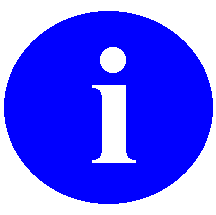 Used to inform the reader of general information including references to additional reading material.Used to caution the reader to take special notice of critical information.Callout boxes refer to labels or descriptions usually enclosed within a box, which point to specific areas of a displayed image.Methods of obtaining specific technical information online will be indicated where applicable under the appropriate topic. Please refer to the Resource Usage Monitor (RUM) Technical Manual for further information.For details about obtaining data dictionaries and about the formats available, please refer to the "List File Attributes" chapter in the "File Management" section of the VA FileMan Advanced User Manual.For more information on the use of the Adobe Acrobat Reader, please refer to the Adobe Acrobat Quick Guide at the following Web address:http://vista.med.va.gov/iss/acrobat/index.aspDISCLAIMER: The appearance of external hyperlink references in this manual does not constitute endorsement by the Department of Veterans Affairs (VA) of this Web site or the information, products, or services contained therein. The VA does not exercise any editorial control over the information you may find at these locations. Such links are provided and are consistent with the stated purpose of this VA Intranet Service.For sample site e-mail message, please refer to Figure 2-1 in this chapter.For more information on the RUM options, please refer to Chapter 3 "RUM Options," in this manual.For more information on the RUM Background Driver option [KMPR BACKGROUND DRIVER], please refer to the "RUM Background Driver" topic in Chapter 3 "RUM Options," in this manual.For more information on RUM software management and maintenance, please refer to the Resource Usage Monitor (RUM) Technical Manual.RUM Manager Menu[KMPR RUM MANAGER MENU]Status of RUM Collection(Synonym: STA)[KMPR STATUS COLLECTION]The installation of the RUM software creates and sets this field automatically. It does the same thing as TaskMan's Schedule/Unschedule Option, which saves the installer the job of having to set up the Background Driver job later.Capacity Planning (CP) Services strongly recommends that the RUM Background Driver option [KMPR BACKGROUND DRIVER] be scheduled to run every day at 1 a.m., because this background driver is the main mechanism by which the t^KMPTMP("KMPR") temporary collection global is purged nightly and the RESOURCE USAGE MONITOR file (#8971.1) is trimmed (records deleted) to contain a maximum of 21 days of data every Sunday night.

Modification of the frequency and time may have adverse effects on the size of the ^KMPTMP("KMPR") temporary collection global and on the number of entries within the RESOURCE USAGE MONITOR file.The installation of the RUM software creates and sets this field automatically. It sets it to the name of the person doing the installation of the RUM V. 2.0 software.This option has been enhanced with the RUM V. 2.0 software.Start RUM Collection(Synonym: )[KMPS START COLLECTION]For more information on the Status of RUM Collection option, please refer to the "Status of RUM Collection" topic in this chapter.Capacity Planning (CP) Services strongly recommends that the RUM Background Driver option [KMPR BACKGROUND DRIVER] be scheduled to run every day at 1 a.m., because this background driver is the main mechanism by which the ^KMPTMP("KMPR") temporary collection global is purged nightly and the RESOURCE USAGE MONITOR file (#8971.1) is trimmed (records deleted) to contain a maximum of 21 days of data every Sunday night.

Modification of the frequency and time may have adverse effects on the size of the ^KMPTMP("KMPR") temporary collection global and on the number of entries within the RESOURCE USAGE MONITOR file.Stop RUM Collection(Synonym: STP)[KMPR STOP COLLECTION]This option does not stop the RUM Background Driver [KMPR BACKGROUND DRIVER].RUM Reports(Synonym: )[KMPR REPORTS MENU]Data ElementDescriptionCPU TimeThe amount of time that the processor has spent executing M routine code.Elapsed TimeThe amount of actual time that has passed while executing M routine code.M CommandsThe number of distinct commands that have been executed while executing M routine code.GLO ReferencesThe number of times that a global variable name has been called because of M routine code execution.DIO ReferencesThe number of times that a disk access has been requested because of M routine code execution. ReferencesThe number of times that a buffered access has been called because of M routine code execution. Terminals and printers are normally considered to be a buffered device within the M environment.Page FaultsThe number of times that a job had to use non-physical (i.e., paged) memory.OccurrencesA total measure of the number of  option executions.For more information on the statistics and projections (trends) based on data obtained from these report options, please refer to the "Statistics and Projections" topic in Chapter 2, "RUM Software Overview and Use," in this manual.Generating the reports can sometimes take a while. Users may wish to queue the printouts, when feasible.RUM Data for All Nodes (Graph)(Synonym: )[KMPR REPORTS MENU]For more information on the system workload data elements, please refer to Table 3-1 in this chapter.The granularity of the graphical output is representative of the actual workload amounts.RUM Data by Date for Single Node (Graph)(Synonym: GSN)[KMPR GRAPH HOURLY SINGLE NODE]For more information on the system workload data elements, please refer to Table 3-1 in this chapter.The granularity of the graphical output is representative of the actual workload amounts.RUM Data for an Option(Synonym: PDO)[KMPR PRINT OPTION ]For more information on the system workload data elements, please refer to Table 3-1 in this chapter.Print Hourly Occurrence Distribution(Synonym: PHO)[KMPR PRINT HOURLY OCCURRENCE]Package Resource Usage(Synonym: PRU)[KMPR PRINT NODE PERCENT]For more information on the system workload data elements, please refer to Table 3-1 in this chapter.RUM Background Driver[KMPR BACKGROUND DRIVER]For a sample of the electronic turn-around message, please refer to the "Software Management" topic in Chapter 2, "RUM Software Overview and Use," in this manual.The installation of the RUM software automatically sets the Background Driver job to run daily at 1:00 a.m. It does the same thing as TaskMan's Schedule/Unschedule Option, which saves the installer the job of having to set up the Background Driver job later.Capacity Planning (CP) Services strongly recommends that the RUM Background Driver option [KMPR BACKGROUND DRIVER] be scheduled to run every day at 1 a.m., because this background driver is the main mechanism by which the ^KMPTMP("KMPR") temporary collection global is purged nightly and the RESOURCE USAGE MONITOR file (#8971.1) is trimmed (records deleted) to contain a maximum of 21 days of data every Sunday night.

Modification of the frequency and time may have adverse effects on the size of the ^KMPTMP("KMPR") temporary collection global and on the number of entries within the RESOURCE USAGE MONITOR file. REFERENCEBuffered I/O reference. A system workload data element that gives the number of times that a buffered access has been called because of M routine code execution. Terminals and printers are normally considered to be a buffered device within the M environment.CAPACITY PLANNINGThe process of assessing a system's capacity and evaluating its efficiency relative to workload in an attempt to optimize system performance. (Formerly known as Capacity Management.)CPU TIMEA system workload data element that gives the amount of time that the processor has spent executing M routine code.DIO REFERENCEDisk (Direct) I/O reference. A system workload data element that gives the number of times that a disk access has been requested because of M routine code execution.ELAPSED TIMEA system workload data element that gives the amount of actual time that has passed while executing M routine code.GLO REFERENCEGlobal reference. A system workload data element that gives the number of times that a global variable name has been called because of M routine code execution.NUMBER OF OCCURRENCESA system workload data element that gives a total measure of the number of  option executions. FAULTSA system workload data element that gives the number of times that a job had to use non-physical (i.e., paged) memory.RUMResource Usage Monitor. A fully automated support tool developed by the Capacity Planning (CP) Services, which entails the daily capture of system and  option workload information from participating sites.TURN-AROUND MESSAGEThe mail message that is returned to the -CAPMAN mail group detailing the system workload change over the previous reported session.For a comprehensive list of commonly used infrastructure- and security-related terms and definitions, please visit the ISS Glossary Web page at the following Web address:http://vista.med.va.gov/iss/glossary.aspFor a list of commonly used acronyms, please visit the ISS Acronyms Web site at the following Web address:http://vista/med/va/gov/iss/acronyms/index.asp